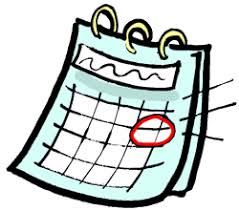 Events and dates for the whole academic year can be found on our school website page.More information about most of these events will be sent out closer to the time.Date & Time Event Who for?15.01.20 9.00am Nursery Phonics Briefing School Hall Nursery parent/carers 06.02.20 2.30pm Year 5 & 6 Celebration School Hall Years 5 & 6 parent/carers10.02.202.30pm Nursery CelebrationSchool Hall Nursery parent/carers11.02.202.30pm Reception CelebrationSchool Hall Receptionparent/carers12.02.20 2.30pm Year 1 & 2 CelebrationSchool HallYears 1 & 2parent/carers13.02.202.30pmYear 3 & 4 CelebrationSchool HallYears 3 & 4 parent/carers14.02.20 Silver Trail Start of school charity fundraising event – more information soon Whole School HALF TERM HALF TERM HALF TERM 26.02.20 Ash Wednesday Service Church Whole school 05.03.20World Book Day Fancy Dress for all children & staff Whole School w.b.09.03.20 3.00pmBook Fair School Hall (Monday until Thursday)All families welcome 13.03.20 Sport Relief Non uniform Day – theme to be confirmed Whole School 19.03.20 Class Photographs Children will have a photo as a class teamWhole School w.b. 23.03.20 EYFS Play Sessions Nursery & Reception play sessions – letters closer to the time Nursery & Reception parent/carers 26.03.20 5.30pm Easter Bingo Event Come back to school for chocolate bingo fun! All families welcome 01.04.20 2.30pm onwardsKey Stage Two Parents’ Evening School Hall Years 3,4,5 & 6 parent/carers 02.04.20 2.30pm onwards Key Stage One Parents’ Evening School Hall Years 1& 2 parent/carers 03.04.20 Silver Trail End of school charity fundraising event – more information soon Whole School 06.04.20 Stations of the Cross All families welcome 07.04.20 Easter Mass Church Whole School 